                                                            Explaining it to a 6 year-old would go like this:Write your word here                                This is how I remember what my word means: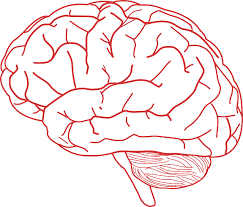 